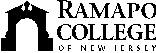 RAMAPO COLLEGE OF NEW JERSEYOffice of Institutional AdvancementPress ReleaseSeptember 30, 2021Contact: Angela Daidone		   	201-684-7477adaidon1@ramapo.eduRamapo College Recognized for Innovative Learning, Receives High Marks from Ranking Organizations for 2021-2022MAHWAH, N.J. – Ramapo College’s commitment to providing a bold and innovative approach to learning, as well as the quality and value of a liberal arts education, have been acknowledged through numerous rankings, awards and accolades from some of the most prestigious ranking organizations in the country.“Through the liberal arts, our College equips and empowers our students to innovatively solve the problems of tomorrow. Our graduates are ethical change agents who build and lead diverse teams that anticipate and address challenges across all sectors,” said President Cindy Jebb who joined the state college in July 2021. “And Ramapo’s record is nothing short of amazing on these fronts as recognized by the range of organizations and entities that have directed their praise to our mission, our outcomes, and, most importantly to our more than 40,000 diverse alumni whose range of successes continue to impress.”Ramapo College remains a top institution in the Best Regional Public Universities, as determined by the 2022 U.S. News & World Report, and once again earned a Top 10 ranking as a Top Public School in the region. Most notable this year was Ramapo’s first-time listing as an Innovative School, which honors innovative improvements in terms of curriculum, faculty, students, campus life, technology or facilities, based on nominations by college presidents, provosts, and deans. Ramapo College was also again recognized for its commitment to Veteran students.  The College placed 10th for Best Colleges for Veteran Students by US News and was once again recognized as a “Military Friendly School” by Victory Media, in the Guide to Military Friendly Schools. “I know first-hand the importance and mutual benefit of engaging veteran students in collegiate life,” said Jebb, who recently retired after 39 years of military service, “Ramapo’s faculty and staff also connect to that importance and have built and cultivated a supportive and service-oriented environment for our veteran students.”   Ramapo again has been named among the top three (after Princeton and Stevens Institute of Technology) and Number One among the public institutions in New Jersey in College Choice’s ranking. https://www.collegechoice.net/rankings/best-colleges-in-new-jersey/Niche.com has again named Ramapo’s campus housing Number One in New Jersey and ranked in the top 30 nationally. Niche.com also ranked Ramapo’s Communications and Business programs each in the number five spot among all New Jersey colleges and universities. https://www.niche.com/colleges/ramapo-college-of-new-jersey/rankings/Ramapo was acknowledged by the Wall Street Journal/Times Higher Education US College rankings, as well as Forbes 2021 Top Colleges list. The College also is listed by the Princeton Review among its “Best Northeastern.” https://www.princetonreview.com/college-rankings?rankings=best-northeastern&page=7“Ramapo’s continued high marks across various ranking agencies reflect the college’s commitment to individualized attention, student success and affordability,” said Christopher Romano, Vice President for Enrollment Management and Student Affairs. “Not surprising, these are the same factors our students continue to cite as reasons why they choose Ramapo and what our alumni value most about Ramapo. These rankings, and more important, our commitment to these priorities, further position us as the premiere public liberal arts college in the region.”						###Ramapo College of New Jersey is the state’s premier public liberal arts college and is committed to academic excellence through interdisciplinary and experiential learning, and international and intercultural understanding. The College is ranked #1 among New Jersey public institutions by College Choice; is recognized as the state’s top college on the list of Best Disability Schools by Great Value Colleges; was named one of the 50 Most Beautiful College Campuses in America by CondeNast Traveler; and is recognized as a top college by U.S. News & World Report, Kiplinger’s, Princeton Review and Money magazine, among others. Ramapo College is also distinguished as a Career Development College of Distinction by CollegesofDistinction.com, boasts the best campus housing in New Jersey on Niche.com, and is designated a “Military Friendly College” in Victoria Media’s Guide to Military Friendly Schools.Established in 1969, Ramapo College offers bachelor’s degrees in the arts, business, data science, humanities, social sciences and the sciences, as well as in professional studies, which include business, education, nursing and social work. In addition, the College offers courses leading to teacher certification at the elementary and secondary levels, and offers graduate programs leading to master’s degrees in Accounting, Business Administration, Creative Music Technology, Data Science, Educational Technology, Educational Leadership, Nursing, Social Work and Special Education, as well as a post-master’s Doctor of Nursing Practice.